BYFORD BOWLING CLUB“THE MAGPIES”CHAMPIONSHIP MIXED FOURSDATES: 		SATURDAY  22ND &  29TH JUNE  2019TIME:		9.00AM for 9.30 STARTCost:		$6.00 per day/ per playerNOMINATIONS CLOSES SATURDAY 15TH JUNE @ 6PM Conditons of play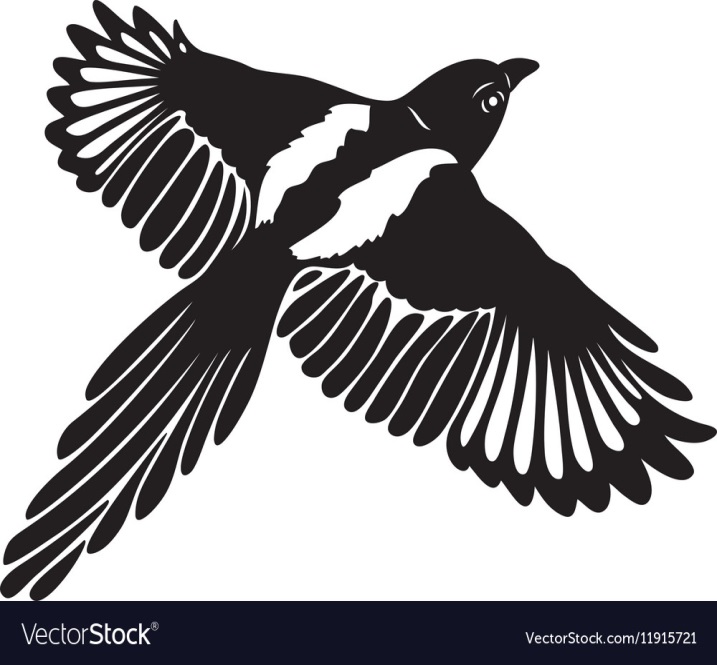 Nomination List on Club Notice BoardAny Combination of Mixed GenderClub Uniform to be wornMajor & PlateQualifing games 15 endsFinals 21 endsMaximum 2 games to be played each dayDead ends to be replayedIn the event of a tie extra end to be played				2 End rollup for the first game of days play only							Conditions of play may be altered by the Match Committee